Участники городского дистанционного конкурса 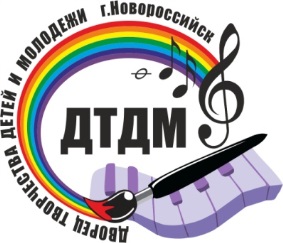 «Весёлый рояль» (апрель 2020г)Лучшие выступления дистанционного конкурса «Весёлый рояль 2020»Полунина Полина – лауреат I степени, младшая возрастная категорияhttps://cloud.mail.ru/public/5mGf/XiNhKApMPМатвиенко Ксения – лауреат I степени,  младшая возрастная категорияhttps://drive.google.com/file/d/1JZ8np5s9j716W1ENWN6SZeyRG_D-Opcx/viewhttps://drive.google.com/file/d/1gMyN-iKF4xlfQmYHosF7GRAyFytp8CGP/viewТурбин Иван Гран-при, младшая возрастная категорияhttps://yadi.sk/d/nDnMNACfkdZLxgАссонова Ярослава средняя возрастная категорияhttps://yadi.sk/d/6MT_LLcvr_N21Qhttps://cloud.mail.ru/public/4xAj/3c85qw6ytВпервые в Новороссийске!Номинация «Музыкальная Семья»Полунина Полина и Полунина Анна Викторовнаhttps://cloud.mail.ru/public/rcPv/2vHmNcjzV№Фамилия,имяучастникаНоминация,категория,год обученияОбразовательное учреждениеРуководительПрограммавыступленияТитул1Мизерная МарияСольное исполнительство,младшаявозрастная категория,3 год обученияМБУ ДО «ДМШ №1им. А.С. Данини»МО  г.НовороссийскМБОУ ТЭЛПедагог-БоталоваИрина Викторовна,БабичЕкатерина ОлеговнаЛюдвиг ван Бетховен«К Элизе»,Тихон Хренников«Что так сердце растревожило»диплом2СметанинаМиланаСольное исполнительство,младшаявозрастная категория,2 год обучения,7 лет,МБУ «Централизованнаяклубная система»,«Дворец культурыс. Мысхако».Руководитель кружка игры на фортепиано «Весёлые нотки» -Ольшанская Нина ГенриховнаВладимир Коровицын«Галоп»,Даниэль Штейбельт«Сонатина».ЛауреатIII степени3ТрошеваПолинаСольное исполнительство,младшаявозрастная категория,2 год обучения,9 летМБУ ДО «ДМШ №1им. А.С.Данини»МО  г.НовороссийскПедагог-ШкуратоваНаталья ИгоревнаИван Парфенов«Деревенскийуголок»ЛауреатIII степени4ВоротниковаМарияСольное исполнительство,младшаявозрастная категория,2 год обучения,9 летМБУ «Централизованная клубная система»«Дворец культурыс. Мысхако».
Руководитель кружка игры на фортепиано «Весёлые нотки» -Ольшанская Нина ГенриховнаАлек Роули«В стране гномов»,Людвиг Шитте«Этюд»ЛауреатIII степени5СтеклянниковДмитрийСольное исполнительство,младшаявозрастная категория,2 год обучения,10 летМБУ «Централизованная клубная система»«Дворец культурыс. Мысхако».
Руководитель кружка игры на фортепиано «Весёлые нотки» -Ольшанская Нина ГенриховнаФранц Бер«Гимнасты»,Дмитрий Шостакович«Шарманка»ЛауреатIII степени6Лобикова УльянаСольное исполнительство,младшаявозрастная категория,3 год обучения,8 летМБУ ДО «Дворец творчества детей и молодёжиим. Н.И.Сипягина» г.НовороссийскПедагогдополнительногообразованияКральОльга ВикторовнаС. Бахарев«Волк и 3 поросенка»,С. Людкевич«Старинная песня»ЛауреатIII степени7Ломакина ВасилисаСольное исполнительство,младшаявозрастная категория,3 года обучения,8 летМБУ ДО «ДМШ №1им. А.С. Данини»МО  г.Новороссийскуч-ся МБОУ НОШ №11Педагог-СоловьеваТатьяна ВикторовнаГурова Ирина ЮрьевнаБ.Дварионас«Прелюдия»,А.ДроздовНеаполитанская песенкаЛауреатIII степени8КопачАринаСольное исполнительство,младшаявозрастная категория,3 год обучения,9 летМАДОУЦентр развития ребенка№ 49Педагогдополнительного образования -ШевченкоМарина ЕвгеньевнаН. Любарский«Песня»,И.Иордан«Охота за бабочкой»ЛауреатIII степени9Иванова МарияСольное исполнительство,младшаявозрастная категория,3 год обучения,9 летМБУ ДО «Дворец творчества детей и молодёжиим. Н.И.Сипягина» г.НовороссийскПедагогдополнительногообразованияКральОльга ВикторовнаВ. Коровицин«Грустная принцесса»,С. Майкапар«В кузнице»ЛауреатIII степени10ДворкинаСофияСольное исполнительство, младшаявозрастная категория,3 год обучения,11 лет,МБУ «Централизованная клубная система»,«Дворец культурыс.Мысхако».
Руководитель кружка игры на фортепиано «Весёлые нотки» -Ольшанская Нина ГенриховнаЮрий Слонов«Гавот»,Доменико Циполи«Прелюдия и фугетта»ЛауреатIII степени11ВасютинОлегСольное исполнительство,младшаявозрастная категория,2 год обучения,8 лет,МАДОУЦентр развития ребенка№ 49
Педагогдополнительного образования -ШевченкоМарина ЕвгеньевнаС.Бахарев«Дриада»,Е .Накада«Танец дикарей»»ЛауреатII степени12ХижнякАнастасияСольное исполнительство,младшаявозрастная категория,3 год обучения,10 летМБУ ДО «Дворец творчества детей и молодёжиим. Н.И.Сипягина» г.НовороссийскПедагогдополнительногообразования-КральОльга ВикторовнаЗ.АбреуСамбаУ.ГиллокСарабандаЛауреатII степени13Оболенцева АлександраСольное исполнительство,младшаявозрастная категория,3 год обучения,12 летМБУ ЦО «ЦДТ»Педагог-РоманенкоАнастасия АлексеевнаИ. Иордан«Охота за бабочкой»,Н. Шейко«Прелюдия»ЛауреатII степени14ЖигайловаИринаСольное исполнительство,младшаявозрастная категория,3 год обучения,12 летМБУ «Централизованная клубная система»,«Дворец культурыс.Мысхако»Руководитель кружка игры на фортепиано «Весёлые нотки» -Ольшанская Нина ГенриховнаСергей Бахарев«Ромашка»,Степан Соснин«Марш мышей».ЛауреатII степени15ПолиенкоЕвгенияСольное исполнительство,младшаявозрастная категория,2 год обучения,7 летМБУ ДО «ДМШ №1им. А.С.Данини»МО  г.НовороссийскПедагог-ДеревянкоТатьяна АдамовнаИ. Беркович«Марш»,J.Lennon,P.McCartney«Yesterday»ЛауреатI степени16Матьяш СветланаСольное исполнительство,младшаявозрастная категория,3 год обучения,8 летМБУ ДО «Дворец творчества детей и молодёжиим. Н.И.Сипягина» г.НовороссийскПедагогдополнительногообразования-КральОльга ВикторовнаБ.Вальдент«Тирольский напев»,Г.Лихнер«Дома»ЛауреатI степени17Юровский ВячеславСольное исполнительство,младшаявозрастная категория,3 год обучения,12 лет,МАДОУЦентр развития ребенка№ 49педагогдополнительного образования -ШевченкоМарина ЕвгеньевнаЮ. Весняк«Нежность»А.Селезнев«Ковбой»ЛауреатI степени18ПолунинаПолинаСольное исполнительство,младшаявозрастная категория,2 год обучения,9 летМБУ ДО «Дворец творчества детей и молодёжиим. Н.И.Сипягина» г.НовороссийскПедагогдополнительногообразования-КральОльга ВикторовнаТ.ОстенПриятная песняС.ЛемонТри слепые мышиЛауреатI степени19Матвиенко КсенияСольное исполнительство, младшаявозрастная категория,3 год обучения,9 летМБУ ДО «Дворец творчества детей и молодёжиим. Н.И.Сипягина» г.НовороссийскПедагогдополнительногообразования-КральОльга ВикторовнаМ. Жербин«Русский танец»,М. Жербин«Белочка»ЛауреатI степени20Турбин ИванСольное исполнительство,младшаявозрастная категория,3 год обучения,8 летМБУ ДО «ДМШ №1им. А.С.Данини»МО  г.НовороссийскПедагог-ДеревянкоТатьяна АдамовнаT.Oesten«Сновидения и пробуждениеДолли»,Scott Joplinрегтайм«Конферансье»ГРАН-ПРИ21ТормышеваВикторияСольное исполнительствосредняявозрастная категория,4 год обучения.10 летМБУ ДО «Дворец творчества детей и молодежиим. Н.И. Сипягина»,г. НовороссийскПедагогдополнительногообразования-КральОльга ВикторовнаВ. Подвала«Капризуля»,В. Ребиков«Дервиш»ЛауреатIII степени22Волкова АнастасияСольное исполнительство,средняявозрастная категория,4 год обучения,10 летМБУ ДО «ДМШ №1им. А.С.Данини»МО  г.Новороссийскуч-ся МБОУ НОШ №11Педагог-ШкуратоваНаталья ИгоревнаГурова Ирина ЮрьевнаВ. Коровицын «Тающие облака»,Н. Голубовская «Вариации на тему русской песни»ЛауреатIII степени23Глухова ЕлизаветаСольное исполнительствосредняявозрастная категория,4 год обучения,10 летМБОУ ДОД«ДШИ ст.Раевской»Преподаватель-ШаймухаметТатьяна ИвановнаФ.Шопен«Забытый вальс»,В.Коровицын «Домареданс»ЛауреатIII степени24Кольке ВладиславСольное исполнительство, средняявозростная категория,4 год обучения,11 лет.МБУ ДО «Дворец творчества детей и молодежиим. Н.И. Сипягина»,г. НовороссийскПедагогдополнительногообразования-КральОльга ВикторовнаГ. Хорват«Качели»,Э. ГригКобольтЛауреатIII степени25Кичигина Аринасольное исполнительство,средняявозрастная категория,4 год обучения,10 летМБОУ ДОД«ДШИ ст.Раевской»ПреподавательШаймухаметТатьяна ИвановнаА.Классен« Музыкальный момент»,Г.Бертини «Этюд»соч.29 №7ЛауреатI степени26АссоноваЯрославаСольное исполнительство,средняявозрастная категория,4 год обучения,13 летСобственное сочинениеМАОУ СОШ № 34Детская школа искусств имени Л. А.ГергиевойПедагог –КалининаВиктория ОлеговнаФридрих Бургмюллер«Неистовый шторм»,В.КалинниковГрустная песенка,Ассонова Ярослава «Весенние зарисовки»ГРАН-ПРИ27Нестеренко ОльгаСольное исполнительство,старшаявозрастная категория,7 год обучения,16 летМБОУСОШ №27Педагог-Лебедева Елена Игоревна8918-382-58-66ДэнРейнольдс«Поверить»Людовико Эйнауди«Облака»диплом28ХижнякАнастасияХижняк Оксана ВладимровнаМузыкальнаясемья,3 год обучения,10 летМБУ ДО«Дворец творчествадетей и молодёжиим. Н.И.Сипягина» г.НовороссийскГ.Петербургский«Синийплаточек»Педагог-КральОльгаВикторовнаЛауреатII степени29ПолунинаПолинаПолунинаАнна ВикторовнаМузыкальнаясемья,2 год обучения,9 летМБУ ДО«Дворец творчествадетей и молодёжиим. Н.И.Сипягина» г.НовороссийскМ. Глинка«Полька»Педагог-КральОльга ВикторовнаЛауреатI степени30ТурбинИванТурбина Маргарита ПавловнаМузыкальнаясемья,3 год обучения,8 летМБУ ДО «ДМШ №1им. А.С.Данини»МО  г.НовороссийскЕ.КрылатовАранж. А.Липатов«Колыбельная Медведицы»Педагог-ДеревянкоТатьяна АдамовнаЛауреатI степени